WCTSMA 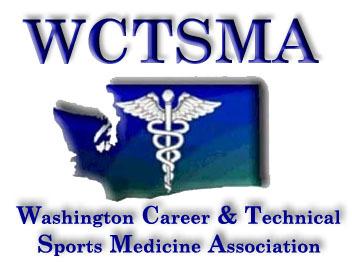 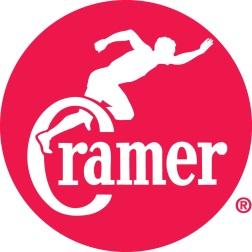 April 15, 2016General Membership Meeting8:15-9:15AgendaCall to order8:24 am Motion by Denton Norwood, Second by Angela BushmakerReports:Treasurer’s (Dollar totals)Handed out treasurers reportCoaches schools are biggest fundraiser for scholarships, we need more instructor support for those eventsCTSO funding - Marianna GoheenSecretary (Membership & competition #’s)Membership74 member schools5500 student members3rd largest CTSOCompetition 48 schools796 students competingStudent Leadership (State Officer training, Legislative & WA-ACTE activities)May State officer training - Warm Beach, StanwoodLegislative Day in February WA-ACTE in AugustNeed more involvement with student leaders from Eastern WashingtonAs we grow possibility of moving to larger format with regional officers, etc. Look at all social media aspects for student informationExecutive Director (CTSO group work & business partnerships)Civic Engagement day - February 15, 2018National Sports Medicine Competition State officer training - Tri Leadership coming in to work with students.Be sure to fill out student and instructor feedback formsCoaches school express - June 10 - need more instructor helpEducators conference July 14 at the University of Washington - big fundraiser for our scholarships as well. Coaches school - July 27 - need more instructor help as wellRegister early for instructor dues to cover liability Winter Leadership - December in EverettState 2018 - TriCities, 2019 Tacoma9:23 am - adjourned1:00 Resume instructor meeting1:10 am Denton Norwood Called to order, Kyle Lougherty secondedDiscussion ItemsEducators Conference 2017Summer Leadership 2017Winter Leadership 2017Spring Symposium/Competition, Tri-Cities 2018Competition rotation cycleAny hotel information/complaints please forward on to Tom Diimmel so that he can send them to the director of the convention center.Hotel contracts - have more stipulations on what needs to be included on the hotel endOther /New BusinessNHSSMA / NHSSM MembershipVoting items:Secretary Discussion items:Curfew time added to the code of conduct so they are the same across the board - no differences between school to schoolLook into how to handle IEP/504 plan studentsPut copies of O/P questions out for the student to read during testingO/P proctor issuesPossibly have list of O/P type questions that could be on the test for students to look at beforehand.NATA secondary school standards have to be included in FrameworksDenton Norwood moves to vote on secretary position